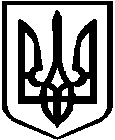 УкраїнаБЕРДИЧІВСЬКА РАЙОННА РАДАЖИТОМИРСЬКОЇ ОБЛАСТІР О З П О Р Я Д Ж Е Н Н Яголови районної радивід 04.10.2021 року № 38Про нагородження та придбання подарунків На виконання Програми культурно-мистецьких заходів Бердичівського району на 2021-2022 роки , з метою відзначення Дня працівників освіти:Нагородити Рейський ЗЗСО І-ІІІ ступенів в особі директора Купчин Валентини  Михайлівни  подарунком. Відзначити  депутатів  Бердичівської районної ради - працівників освіти  букетами квітів.             2.  Придбати подарунок та квіти  для нагородження осіб, зазначених в п.1                                                      даного розпорядження.3.  Головному бухгалтеру виконавчого апарату районної ради перерахувати     кошти  згідно з наданими накладними.Голова ради							О.О.Балянов